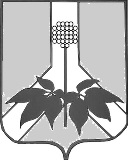 АДМИНИСТРАЦИЯ ДАЛЬНЕРЕЧЕНСКОГО МУНИЦИПАЛЬНОГО РАЙОНАПОСТАНОВЛЕНИЕ______________                                                    г. Дальнереченск                                                         № ______-паО внесении изменений в постановление администрации Дальнереченского муниципального района от 12.03.2013 № 106-па «Об утверждении административного регламента предоставления муниципальной услуги «Прием заявлений о зачислении в муниципальные образовательные учреждения, реализующие основную образовательную программу дошкольного образования (детские сады), а также постановка на соответствующий учет»В целях приведения административных регламентов предоставления  муниципальных услуг в соответствии с Указом Президента РФ от 07.05.2012 № 601 «Об основных направлениях совершенствования системы государственного управления», на основании Федерального закона РФ от 27.07.2010 № 210-ФЗ «Об организации предоставления государственных и муниципальных услуг», постановления администрации Дальнереченского муниципального района от 23.01.2012 №13-па «О разработке и утверждении административных регламентов исполнения муниципальных функций и административных регламентов предоставления муниципальных услуг», во исполнение п.5 протокола совещания у Губернатора Приморского края от 14.05.2014 № 2-МО, руководствуясь Уставом Дальнереченского муниципального района, администрация Дальнереченского муниципального района ПОСТАНОВЛЯЕТ:1. Внести следующее изменение в постановление администрации Дальнереченского муниципального районаот 12.03.2013 № 106-па«Об утверждении административного регламента предоставления муниципальной услуги «Прием заявлений о зачислении в муниципальные образовательные учреждения, реализующие основную образовательную программу дошкольного образования (детские сады), а также постановка на соответствующий учет»:1.1. В раздел 2 добавить пункт 2.15:«2.15. Заявитель также может сам отказаться от места в образовательном учреждении, реализующем основную общеобразовательную программу дошкольного образования, с указанием причины».1.2. В раздел 3 добавить пункт 3.7:«3.7. Снятие с учета образовательного учреждения,реализующего основную общеобразовательную программу дошкольного образования.Основанием для начала административной процедуры (действия) является обращение заявителя в управление образования с заявлением о снятии ребенка с учета в образовательное учреждение, реализующее основную общеобразовательную программу дошкольного образования.В случае если заявитель досрочно отказывается от места в образовательном учреждении, реализующем основную общеобразовательную программу дошкольного образования, ему необходимо написать заявлениео снятии ребенка с учета в дошкольное образовательное учреждение вуправление образования(Приложение 8).Специалист управления образования, ответственный за выполнение данной административной процедуры (действия):- принимает заявление;- снимает ребенка с учета в Журнале регистрации и учета будущих воспитанников образовательных учреждений, реализующих основную общеобразовательную программу дошкольного образования;- закрывает заявление в федеральной государственной информационной системе «Единый портал государственных и муниципальных услуг (функций) либо на портале автоматизированной информационной системы «Электронная школа Приморья: Образование 2.0».Срок исполнения административной процедуры (действия) при личном обращении – в течение 20 минут; при направлении заявления по почте – в течение 1 рабочего дня».2.Начальнику отдела по работе с территориями и делопроизводству администрации Дальнереченского муниципального района (Клоковой) разместить настоящее постановление на официальном сайте администрации Дальнереченского муниципального района в сети Интернет.3. Контроль за исполнением настоящего постановления возложить на директора МКУ«Управление народного образования» Дальнереченского муниципального района Гуцалюк Н.В.4. Настоящее постановление вступает в силу со дня его обнародования в установленном порядке.Глава администрации Дальнереченского муниципального района                            В.С. ДерновПриложение 8
к административному регламенту предоставления муниципальной услуги «Прием заявлений о зачислении в муниципальныеобразовательные учреждения, реализующие основнуюобразовательную программу дошкольного образования (детские сады), а также постановка на соответствующий учет»,  утвержденному постановлением администрации Дальнереченского муниципального района от 12.03.2013  № 106-паФОРМА ЗАЯВЛЕНИЯЗАЯВЛЕНИЕ.Прошу снять с учета моего ребёнка _________________________________________________________________________________________________________________________(Ф.И.О. дата и место рождения)в связи с ________________________________________________________________(указать причину снятия ребенка с учета)Директору  МКУ «Управление народного образования»  Дальнереченского муниципального района _________________________________(ФИО руководителя)_________________________________(Ф.И.О. родителя (законного представителя))проживающего   по адресу:_______________________________,(адрес по прописке)_________________________________(фактический адрес)телефон: __________________________«___»______________ 20___ гподпись заявителяФ.И.О. заявителя